THE ASSOCIATED STUDENTS OF THE UNIVERSITY OF HAWAI‘I AT MĀNOA2465 Campus Road, Campus Center Room 211AHonolulu, Hawaii 96822General Senate Meeting #6 of the 110th SenateSeptember 23, 2022, 5:00pmZoomOPENINGCall to OrderPresident Ramirez called the meeting to order at 5:17pm on Zoom.Roll CallPresent: 	[8] President Ramirez, Vice President Kasal-Barsky, Treasurer Dizon, Secretary Crowell, Senator Goo, Senator Kim, Senator Kirwan, Senator LumExcused Absent: [2] SAL Hermoso, SAL StephensUnexcused Absent:	[0]Excused Late:	[0]Unexcused Late:	[1] SAL ChenExcused Early Departure:	[0]Unexcused Early Departure:	[0]On Leave:	[0]Advisor:	[1] Advisor ManiniEx Officio:	[0]Guests:	[1] Faculty Advisor Sarah Y.President Ramirez			To respect everyone’s time, I’m going to motion to skip to one of the main things for this meeting and that is the ratification of our election results. So may I entertain a motion to advance to the new business?Senator Goo				Set motion.Vice-President Kasal-Barsky		Second.President Ramirez			Thank you so much. So if we go down the agenda to New Business, we have the election results that occurred this week. If anyone has anything to mention, please do so.Reading & Approval of Minutes110GSM05 09092022 DRAFT MinutesSenator Kim				Motion to accept 110GSM05 09092022 DRAFT Minutes. iSec Crowell				Second. 					Motion passes.iSec Crowell				Motion to approve 110GSM05 09092022 DRAFT Minutes.
Acting-Treasurer Dizon			Second.					Vote was unanimously in favor; Motion carries.Official CorrespondenceTestimonyREPORTSExecutivePresidentPresident Ramirez			No report. Vice PresidentVice President Kasal-Barsky		No report.TreasurerTreasurer Dizon				No report.SecretarySecretary Crowell			No report.AdministrativeAdvisorOperations ManagerJudicial BranchStanding CommitteesCampus LifeChairperson Lum					Our ProgressNoneOur PlansNoneIssuesNoneMiscellaneousNoneElectionsChairperson Ramirez					Our ProgressNoneOur PlansNoneIssuesNoneMiscellaneousNoneExternal AffairsChairperson Goo					Our ProgressNoneOur PlansNoneIssuesNoneMiscellaneousNoneFinanceChairperson Chen					Our ProgressNoneOur PlansNoneIssuesNoneMiscellaneousNoneInternal Affairs Chairperson Kasal-Barsky					Our ProgressNoneOur PlansNoneIssuesNoneMiscellaneousNoneInvestments and Long Range PlanningChairperson Hermoso					Our ProgressNoneOur PlansNoneIssuesNoneMiscellaneousNoneStudent AffairsChairperson Kasal-Barsky					Our ProgressNoneOur PlansNoneIssuesNoneMiscellaneousNoneUndergraduate Academic AffairsChairperson Ramirez					Our ProgressNoneOur PlansNoneIssuesNoneMiscellaneousNoneAd-Hoc NEW BUSINESSElection Results Ratification President Ramirez			May I entertain a motion to ratify the election results?Senator Kim				Set motion.President Ramirez			May I get a second?Interim Secretary Crowell		Second.President Ramirez			May we move onto a vote unless there’s any discussion? With nothing being said, all in favor to approve the election ratification, say aye.VOICE VOTE TO APPROVE ELECTION RESULTS RATIFICATION.					Vote was unanimously in favor; Motion passes. President Ramirez			Thank you. So the election results have been ratified. May I entertain a motion to go into Special Orders based on timing?Senator Goo				Set motion.President Ramirez			Sara?Senator Kim				Second.President Ramirez			Thank you so much everybody. President Ramirez			We do have our budget approved and we can now go into special ordering. So for the special order we have to do another motion to get a two thirds approval for reviewing the bill and stating why it's special orders. May entertain a motion to review Senate Bill 6-23?.President Ramirez			Sara?Senator Kim				Set motion.President Ramirez			Hayden?Vice-President Kasal-Barsky		Second.SPECIAL ORDERSSenate Bill 6-23 TO APPROPRIATE FUNDING FOR ASUH UNIFORMS AND ID MAKERPresident Ramirez			We do have our budget approved and we can now go into special ordering. So for the special order we have to do another motion to get a two thirds approval for reviewing the bill and stating why it's special orders. May entertain a motion to review Senate Bill 6-23?.President Ramirez			Sara?Senator Kim				Set motion.President Ramirez			Hayden?Vice-President Kasal-Barsky		Second.President Ramirez			Thank you. Kate can I get a roll call, two thirds please?Interim Secretary Crowell		It has to be up for discussion first.President Ramirez			Thank you so much. Would the introducer like to explain why it’s special order?Vice-President Kasal-Barsky		Yeah so this piece of legislation is being special order because with students having just come in and this being a pressing issue, we’d like to hold this event as soon as possible.President Ramirez			May we move into two-thirds approval for this bill to be reviewed? Kate?VOICE VOTE TO REVIEW SENATE BILL 6-23 TO APPROPRIATE FUNDING FOR ASUH UNIFORMS AND ID MAKER					Vote was unanimously in favor; Motion passes. Interim Secretary Crowell		The ayes have it.President Ramirez			Let’s open up the bill on your end. Everybody, I have to be honest I am a bit stressed out because I had to rush into this meeting. The bill is actually for the uniforms and ID maker. I’m so sorry everybody. Quinn, this is your bill.Senator Goo				I don’t remember having this bill special order to be honest but I’m ready to explain but I don’t recall why it was special ordered.President Ramirez			Would you like to explain if you base it on timing?Senator Goo				Well, this is to appropriate funding for the Polo t-shirts and name tags. The Polo shirts are for us as the current senate and the new senate coming in. Once we have them, we’re going to have them put in their T shirt sizes, so we can all get a unified image. One of the goals of EA, we met yesterday, was to do a Senate group photo. So we'd like to create a unified image to get the ASUH image out there. This is also funding for ID maker. I’d like to think of it kind of as an investment instead of outsourcing because ASUH has asked other people to make our IDs before but if we purchased the ID maker, then ASUH can start creating it. And it's for our volunteers who assisted events and RIOs. President Ramirez			Okay. Thank you so much. May I entertain a two-thirds motion to review Senate Bill 06-23? Bonnie, since it technically has been motioned, can we still go on? Or do you want me to reinstate it one more time?Advisor Manini 				Now you would immediately go into two thirds vote to be sure that the Senate is willing to hear this piece of legislation tonight. And then once you know you have the two-thirds, then you could entertain a motion to approve Senate Bill 06 23. Again, a second, and then open for discussion and any amendments. President Ramirez			Okay. Thank you so much. May I entertain a motion to approve putting the bill on the floor for review?Vice-President Kasal-Barsky		Set motion.Senator Kim				Second.President Ramirez			So Kate can you do the roll call one more time?Interim Secretary Crowell		Yup.VOICE VOTE TO APPROVE SENATE BILL 06-23 TO APPROPRIATE FUNDING FOR ASUH UNIFORMS AND ID MAKER					Vote was unanimously in favor; Motion passes. Interim Secretary Crowell		The ayes have it.President Ramirez			Thank you. So we can review the bill 06-23. As Quinn mentioned, it's for outfits. I don't want to speak for Quinn, but I do want to say that this was a timeframe when we could. Since our budget has been passed, so we can start looking at things that we want to get done in a timely urgent not necessarily urgent but passion. Advisor Manini 				I have a question about the ID maker.President Ramirez			Yes, Bonny?Advisor Manini 				Do we have any type of link or anything online? Like, Quinn do you have a URL link I could just quickly take a look at? Senator Goo				Yes, I'll put in the chat. Advisor Manini 				Okay. Okay, thank you. So I just want to see the quality, if possible of the ID that you guys are going to be able to make with this particular ID maker. And I do understand that you want to give it to your volunteers, and you know those types of things. So I just want to quickly take a look at that. And then in terms of it like with this 2249, like, you know, that's getting pretty close to the cap in terms of how much it costs to purchase the item, the taxes and the shipping. So frankly, I don't think that you guys will have enough money. In terms of 2350, I have a hard time believing you're going to have enough money to purchase this item and to get it shipped and and to have the cards and everything for it that you guys would need if you're going to be making a lot of different IDs for your volunteers at your events and those types of things. Which sort of tells me that if we add all of those, I mean, have you guys looked into all of those types of additional costs, like shipping taxes, etc, on top of the 2249 that's on the website? Senator Goo				I’ll be honest, I haven’t looked into that. Advisor Manini 				Okay, so and don't feel bad. I mean, it's part of a learning experience, but like, this is the first time taking a look at this particular piece of legislation. So that's why I'm asking the question now. The other thing is that once it hits 2500, like we would have had to put it on Super quote and bid it out because we cannot purchase anything that hits $2,500. That hasn't been bid out like we were supposed to put it on super quote. And so I think that if anything with the polo shirts, that's pretty self explanatory. Embroidery is self explanatory. This ID maker, I would highly recommend maybe you guys scratch it for this particular bill, and then put it on a separate bill because it seems like we got to do more work on this particular item. But you could still potentially get this bill passed tonight in a special order. So you folks can move forward with your shirts and have that part Have your uniform done.President Ramirez			Okay, thank you. I do want to mention that I did calculate a 4% tax potential, and it is under that the $33,350. It's $2243 for 4% tax.Avisor Manini 				But yeah, we pay a little bit more than 4%. So, for our taxes, and then even if it's free shipping somewhere, I want to let you guys know that free shipping doesn't always mean free shipping to Hawaii. So for somebody who's lived here my entire life and shops online a lot, free Shipping isn't always free shipping to Hawaii. President Ramirez			Thank you. So I'm going to add that into a comment. So anybody can motion about striking out this cost? I think you emphasize a separate bill.Avisor Manini 				Yeah, I recommend that it be struck so that there's no problem with this piece of legislation needing to be recalled and readopted later and adjusted and all those other things that that item can just stand on its own and be its own bill separate. And if this bill passes, it just gets converted to an act, and we don't have to keep adjusting it and readopting it.President Ramirez			Thank you. Kate?Interim Secretary Crowell		I'd like to motion to remove the ID maker and cost of ID maker from this bill. Senator Goo				Second.President Ramirez			May I get ayes for supporting the strike of the ID maker?VOICE VOTE TO STRIKE THE ID MAKER FROM BILL 06-23					Vote was unanimously in favor; Motion passes. President Ramirez			Any nayes? Okay, the eyes have it. So, um, I just want to confirm with somebody if they can recalculate and see if they got that same value $3,095. After. Thank you so much.Vice-President Kasal-Barsky		I can check it. It’s correct.President Ramirez			Okay. Thank you so much. Quinn?Senator Goo				Sorry can I just ask if we need to amend the name of the bill? Or is that covered under like the magic motion or something else? Since this will no longer be for the ID maker as well.Advisor Manini 				Quinn, you can just move to strike it. And then just take care of it now to be sure. I don't know that it is completely covered by the magic motion. So I would say you guys should strike it.Senator Goo				I move to strike the ID maker from the name of Senate Bill 06 23.Vice-President Kasal-Barsky		Second.President Ramirez			May I hear ayes?Senator Kim				So because we're taking the ID maker out of the thing. Are we also striking that verbiage from the purpose because I see like this whole section is about the ID maker.Senator Goo				I move to strike the section and purpose about the ID maker from Senate Bill 06 23.Senator Kim				Second.President Ramirez			Thank you. May I get confirmation with ayes.VOICE VOTE TO STRIKE THE SECTION AND PURPOSE ABOUT THE ID MAKER FROM BILL 06-23					Vote was unanimously in favor; Motion passes. President Ramirez			Any nayes? Okay, the eyes have it. So the references to the ID maker are removed in terms of the language title and the budget costs. So the references to the ID maker are removed in terms of the language, title, and the budget costs. So I’m going to give 10 more seconds for any more comments and discussions if needed. Okay, so, may I entertain a motion to approve the Bill?Vice-President Kasal-Barsky		Set motion.Senator Goo				Second.President Ramirez			Thank you so much. Can I get a roll call, Kate, to approve this bill?VOICE VOTE TO APPROVE THE AMENDED BILL 06-23.					Vote was unanimously in favor; Motion passes. Interim Secretary Crowell		Alright, the ayes have it.President Ramirez			The bill has passed. Okay, so thank you everybody, for bearing with me. So we're gonna move on to a special ordering of Senate Bill 08-23 to fund a clean water access in red hill town hall. Hayden, you did explain what this was. But I'm still gonna just motion for it. And you can just say it's just what you repeated already. You don't have to explain if you don't want to. So, may I entertain a motion for the individual who's introducing it to indicate they want to explain it or not?Vice-President Kasal-Barsky		Set motion.Senator Kim				Second.President Ramirez			Thank you. Hayden, would you like to add anything else?Vice-President Kasal-Barsky		Um, no. Basically, what this is, is me and Rudy have decided to create a Red Hill panel, which is going to be held on campus and anyone's invited. We’re basically going to be having leaders around O’ahu, including Ernie Lau, the Board of Water Supply chief engineer, and other native Hawaiian activists to come over and kind of just speak about this and offer solutions. So this event, actually, we were planning on having a while back but we needed to have this bill be approved. So we still need to find a set date for it.President Ramirez			Okay, so we're gonna move on to discussion for this bill.Interim Secretary Crowell		So there needs to be an okina not an apostrophe after the O for O’ahu.President Ramirez			This is a grammatical error that might be a magic motion.Vice-President Kasal-Barsky		Also the date on the bottom needs to be removed.Faculty Advisor Sarah 			Are you keeping the date? This is Sarah, a faculty advisor. Are you keeping the date pretty much open for this semester?President Ramirez			It's really up to anybody who wants to motion for that because the date did pass, so I did write a comment to be decided an October date. So that could be a motion to be open this semester. Vice-President Kasal-Barsky		I motion to replace, the event will take place in the Campus Center ballroom September 21 2022, 6pm to 8pm. The event will take place, Fall 2022.President Ramirez			May I get a second?SAL Dizon				Second.President Ramirez			So this language has changed to fall of 2022. I do want to indicate that there's comments about the price values that we added. So I did more price estimates and what can be the accurate cost for doing these items, and it could be up to this amount, but it's just being reduced to. Okay, so anybody can motion for more discussion or if they want any values to change, if they want to move on to something else.Vice-President Kasal-Barsky		I don't know if you are looking at the chat, but Kate's gonna have to leave. Okay, yes. So a member of the Senate is going to have to take her place as secretary.President Ramirez			Okay, um Kayla, would you be able to, um, if you look in that agenda, it shows people's names and you can use that as a reference when we do roll calls. If you want to do that, or somebody else would like to do that.Senator Lum				 I can do it. President Ramirez			Thank you so much. I appreciate it. I'm also going to do another double recording too. So anyway, like I said, anybody is welcome to add more additional comments, feedback on this bill.Senator Goo				I have a question. Hayden, you said this event is open to anybody. What does that mean? Is that open to the public? Is that open to UH students only? Vice-President Kasal-Barsky		No, Rudy, didn’t we agree that anyone really could come? Or did we want it to be specifically students and like faculty, like UH Manoa personnel.President Ramirez			I think it would be open to the community and for some of the stuff we are going to be hanging out with this food that we can add provisions that when people sign in, it'd be a tap with the there's like that one tap machine just to make sure like, those people are going to be designated who will be getting anything or be noted as a student.Vice-President Kasal-Barsky		So it’s open to the community.UNFINISHED BUSINESS & GENERAL ORDERSSenate Bill 03-23 TO REALLOCATE FUNDING OF FISCAL YEAR 2021-2022VP Kasal-Barsky			Motion to accept SB 03-23.Senator Lum				Second. 					Motion passes. TWO-THIRDS ROLL CALL VOTE TO ADOPT SB 03-23.Aye(s):  [8] VP Kasal-Barsky, Treasurer Dizon, Secretary Crowell, Senator Goo, Senator Kim, Senator Kirwan, Senator Lum SAL ChenNaye(s): [0]Abstention(s): [0] Vote was unanimously in favor; Motion carries.Senate Bill 04-23 TO APPROPRIATE FUNDING FOR AN ADVERTISEMENT IN UH MĀNOA’S OFFICIAL VISITORS GUIDESAL Chen				Motion to accept SB 04-23.Senator Goo				Second. 					Motion passes. TWO-THIRDS ROLL CALL VOTE TO ADOPT 04-23.Aye(s):  [8] VP Kasal-Barsky, Treasurer Dizon, Secretary Crowell, Senator Goo, Senator Kim, Senator Kirwan, Senator Lum SAL ChenNaye(s): [0]Abstention(s): [0] Vote was unanimously in favor; Motion carries.Senate Bill 05-23 TO APPROPRIATE FUNDING FOR THE SPRING 2022 AS(YOU)H WEEKSAL Chen				Motion to accept SB 5-23.Senator Kirwan				Second. 					Motion passes. TWO-THIRDS ROLL CALL VOTE TO ADOPT SB 5-23.Aye(s):  [8] VP Kasal-Barsky, Treasurer Dizon, Secretary Crowell, Senator Goo, Senator Kim, Senator Kirwan, Senator Lum SAL ChenNaye(s): [0]Abstention(s): [0] 					Vote was unanimously in favor; Motion carries.OPEN FORUMCLOSINGAnnouncementsAdjournmentSenator Goo				I move to adjourn.Senator Lum				Second.Vote was in favor. Motion Carries. General Senate Meeting #6 was adjourned at 6:43pm. Respectfully Submitted,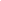 __________________________Katherine CrowellInterim-Secretary